ที่ มท 0812/ว                			                           กรมส่งเสริมการปกครองท้องถิ่น
								      ถนนนครราชสีมา เขตดุสิต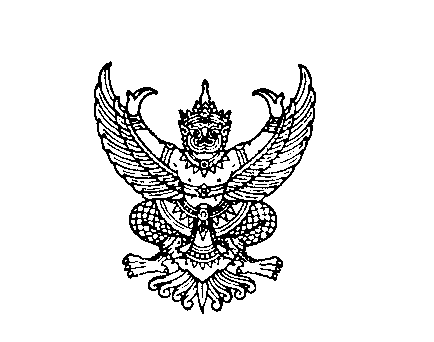 								      กรุงเทพฯ ๑๐๓๐๐						     มกราคม  2562เรื่อง  	การประเมินประสิทธิภาพการทำงานของสำนัก/กอง และสำนักงานส่งเสริมการปกครองท้องถิ่นจังหวัดเรียน  ผู้ว่าราชการจังหวัด ทุกจังหวัดสิ่งที่ส่งมาด้วย	1. กรอบการประเมินประสิทธิภาพการทำงาน				จำนวน 1 ชุด	    ของสำนักงานส่งเสริมการปกครองท้องถิ่นจังหวัด ประจำปี พ.ศ. 2562				2. รายละเอียดตัวชี้วัดการประเมินประสิทธิภาพการทำงาน			จำนวน 1 ชุด                         ของสำนักงานส่งเสริมการปกครองท้องถิ่นจังหวัด						3. กำหนดการประเมินประสิทธิภาพการทำงานของสำนัก/กอง		จำนวน 1 ชุด      	    และสำนักงานส่งเสริมการปกครองท้องถิ่นจังหวัด						ด้วยกรมส่งเสริมการปกครองท้องถิ่น ได้จัดทำโครงการประเมินประสิทธิภาพการทำงาน
ของสำนัก/กอง และสำนักงานส่งเสริมการปกครองท้องถิ่นจังหวัด ประจำปี พ.ศ. 2562 โดยมีวัตถุประสงค์
เพื่อยกระดับประสิทธิภาพการทำงานของสำนัก/กอง และสำนักงานส่งเสริมการปกครองท้องถิ่นจังหวัด รวมทั้งพัฒนาหน่วยงานสู่ระบบราชการ 4.0 โดยกำหนดให้มีการประกวดผลการดำเนินงานของสำนัก/กอง 
และสำนักงานส่งเสริมการปกครองท้องถิ่นจังหวัด	เพื่อให้การดำเนินการยกระดับประสิทธิภาพการทำงานของสำนัก/กอง และสำนักงานส่งเสริมการปกครองท้องถิ่นจังหวัด ประจำปี พ.ศ. 2562 เป็นไปด้วยความเรียบร้อย บรรลุวัตถุประสงค์
ตามหลักเกณฑ์ที่กำหนด จึงขอให้จังหวัดแจ้งสำนักงานส่งเสริมการปกครองท้องถิ่นจังหวัด ดำเนินการดังนี้	1. ดำเนินการแต่งตั้งคณะทำงานยกระดับประสิทธิภาพการทำงานของสำนักงานส่งเสริม
การปกครองท้องถิ่น โดยมีองค์ประกอบและอำนาจหน้าที่ ดังนี้		(1) ท้องถิ่นจังหวัด					   	   หัวหน้าคณะทำงาน		(2) ผู้อำนวยการกลุ่มงานมาตรฐานการบริหารงานบุคคลส่วนท้องถิ่น 	   คณะทำงาน		(3) ผู้อำนวยการกลุ่มงานส่งเสริมและพัฒนาท้องถิ่น			  คณะทำงาน		(4) ผู้อำนวยการกลุ่มงานกฎหมาย ระเบียบ และเรื่องร้องทุกข์	  	  คณะทำงาน		(5)  ผู้อำนวยการกลุ่มงานการเงิน บัญชี และการตรวจสอบ		                  คณะทำงาน		(6)  ผู้แทนท้องถิ่นอำเภอ จำนวน 2 คน				            คณะทำงาน		(7) หัวหน้าฝ่ายบริหารทั่วไป					            คณะทำงาน										         และเลขานุการ		(8)  เจ้าหน้าที่ที่ได้รับมอบหมาย					  คณะทำงาน										  และผู้ช่วยเลขานุการ		โดยให้คณะทำงานมีหน้าที่ ดังนี้	1) ศึกษา วางแผนการปฏิบัติงานภายในสำนักงานส่งเสริมการปกครองท้องถิ่นจังหวัด เพื่อขับเคลื่อนการยกระดับประสิทธิภาพการทำงานของสำนักงานส่งเสริมการปกครองท้องถิ่นจังหวัด
 ตามแนวทางและหลักเกณฑ์การประเมินที่กำหนด เพื่อยกระดับสำนักงานส่งเสริมการปกครองท้องถิ่นจังหวัดไปสู่การเป็นระบบราชการ ๔.๐	2) ดำเนินการตามแนวทางและหลักเกณฑ์การประเมินการยกระดับประสิทธิภาพ
การทำงานของสำนักงานส่งเสริมการปกครองท้องถิ่นจังหวัด เพื่อพัฒนาสำนักงานส่งเสริมการปกครองท้องถิ่นจังหวัดไปสู่การเป็นระบบราชการ ๔.๐	3) ดำเนินการอื่นใด ตามที่คณะทำงานกำหนดแนวทางและหลักเกณฑ์การประเมิน
การยกระดับประสิทธิภาพการทำงานของสำนัก/กอง และสำนักงานส่งเสริมการปกครองท้องถิ่นจังหวัดกำหนด	4) ดำเนินการอื่นใด ตามที่สำนักงานส่งเสริมการปกครองท้องถิ่นจังหวัด พิจารณาแล้ว
เห็นว่าจะส่งผลให้เกิดการยกระดับประสิทธิภาพการทำงานของสำนักงานส่งเสริมการปกครองท้องถิ่นจังหวัด
สู่ความเป็นเลิศ	2. ให้สำนักงานส่งเสริมการปกครองท้องถิ่นจังหวัด ดำเนินการตามแนวทางและหลักเกณฑ์การประเมินฯ ตามที่คณะทำงานกำหนดแนวทางและหลักเกณฑ์การประเมินการยกระดับประสิทธิภาพ
การทำงานของสำนัก/กอง และสำนักงานส่งเสริมการปกครองท้องถิ่นจังหวัดกำหนดทั้งนี้ สามารถดาวน์โหลดรายละเอียดได้ทางเว็บไซต์กรมส่งเสริมการปกครองท้องถิ่น (www.dla.go.th) 
หมวด “หน่วยงานภายใน” “กลุ่มพัฒนาระบบบริหาร” เมนู “การประเมินประสิทธิภาพการทำงานของสำนัก/กอง และสำนักงานส่งเสริมการปกครองท้องถิ่นจังหวัด”	จึงเรียนมาเพื่อโปรดพิจารณาดำเนินการต่อไป						ขอแสดงความนับถือ					อธิบดีกรมส่งเสริมการปกครองท้องถิ่นกลุ่มพัฒนาระบบบริหารโทร.  ๐ ๒๒๔๑ ๙๐๑๓  โทรสาร 0 2243 3453ผู้ประสานงาน นางนวพรรณ  เนตรคำ  08 9851 9509